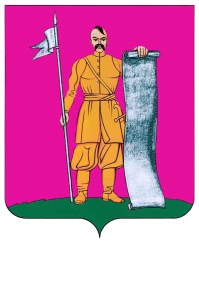 СОВЕТ СТАРОЩЕРБИНОВСКОГО СЕЛЬСКОГО ПОСЕЛЕНИЯ ЩЕРБИНОВСКОГО РАЙОНА ЧЕТВЕРТОГО СОЗЫВАвосемнадцатая СЕССИЯРЕШЕНИЕот 28.10.2020							                                  № 2станица СтарощербиновскаяО внесении изменений в решение Совета Старощербиновского сельского поселения Щербиновского района от 02 июля 2018 г. № 2«Об утверждении положения о бюджетномпроцессе в Старощербиновском сельскомпоселении Щербиновского района»В целях приведения в соответствие с требованиями Бюджетного кодекса Российской Федерации, Совет Старощербиновского сельского поселения Щербиновского района р е ш и л:1. Внести в приложение к решению Совета Старощербиновского сельского поселения Щербиновского района от 02 июля 2018 г. № 2 «Об утверждении положения о бюджетном процессе в Старощербиновском сельском поселении Щербиновского района» (с изменениями от 15 марта 2019 г. № 3, от 20 марта 2020 г. № 3) следующие изменения:1) пункт 1 статьи 6 раздела 2 изложить в следующей редакции:«1. Совет поселения:утверждает положение о бюджетном процессе в Старощербиновском сельском поселении Щербиновского района;рассматривает и утверждает бюджет поселения на очередной финансовый год;рассматривает и утверждает годовой отчет об исполнении бюджета поселения;устанавливает налоговые ставки по местным налогам, предоставляет налоговые льготы по местным налогам в пределах прав, предоставленных законодательством Российской Федерации о налогах и сборах;вносит изменения и отменяет муниципальные нормативные акты о местных налогах;устанавливает основания, условия предоставления, использования и возврата бюджетных кредитов;утверждает дополнительные ограничения по муниципальному долгу Старощербиновского сельского поселения Щербиновского района;формирует и определяет правовой статус органов, осуществляющих контроль за исполнением бюджета поселения;устанавливает порядок проведения внешней проверки бюджета поселения;утверждает стратегию социально-экономического развития поселения;устанавливает порядок и условия предоставления межбюджетных трансфертов из бюджета поселения другим бюджетам бюджетной системы Российской Федерации;определяет объем остатков средств бюджета поселения на начало текущего финансового года, которые направляются в текущем финансовом году на покрытие временных кассовых разрывов;устанавливает порядок определения размера части прибыли муниципальных унитарных предприятий поселения, остающейся после уплаты налогов, обязательных платежей, подлежащих зачислению в бюджет поселения;принимает решение об отказе полностью или частично от получения в очередном финансовом году межбюджетных трансфертов от бюджетов бюджетной системы Российской Федерации (за исключением субвенций) или от налоговых доходов по дополнительным нормативам отчислений;выносит оценку деятельности органов, исполняющих бюджет поселения;определяет порядок осуществления полномочий органами внешнего муниципального финансового контроля по внешнему муниципальному финансовому контролю;Совет поселения имеет право на:получение от администрации поселения сопроводительных материалов в ходе рассмотрения и утверждения проекта бюджета поселения на очередной финансовый год;получение от администрации поселения оперативной информации об исполнении бюджета поселения;утверждение (не утверждение) годового отчета об исполнении бюджета поселения;вынесение оценки деятельности органа, исполняющего бюджет поселения.»;2) пункт 3 статьи 28 раздела 7 дополнить абзацем следующего содержания:«Получатель бюджетных средств принимает новые бюджетные обязательства в объеме, не превышающем разницы между доведенными до него соответствующими лимитами бюджетных обязательств и принятыми, но неисполненными бюджетными обязательствами.»;3) пункт 5 статьи 32 раздела 7 изложить в следующей редакции:«5. Главными распорядителями бюджетных средств поселения (получателями бюджетных средств поселения) могут применятся ведомственные (внутренние) акты, обеспечивающие детализацию финансовой информации с соблюдением единой методологии бюджетного учета и бюджетной отчетности.»;4) пункт 7 статьи 32 раздела 7 изложить в следующей редакции:«7. Бюджетная отчетность поселения составляется финансовым органом поселения на основании бюджетной отчетности главных администраторов бюджетных средств поселения.»;5) абзац 4 пункта 13 статьи 32 раздела 7 изложить в следующей редакции: «пояснительная записка к годовому отчету об исполнении бюджета поселения, содержащая анализ исполнения бюджета и бюджетной отчетности, и сведения о выполнении муниципальных заданий и (или) иных результатах использования бюджетных ассигнований;»;6) статью 34 раздела 8 изложить в следующей редакции: «1. Полномочиями органов внешнего муниципального финансового контроля по осуществлению внешнего муниципального финансового контроля являются:контроль за соблюдением положений правовых актов, регулирующих бюджетные правоотношения, правовых актов, обусловливающих публичные нормативные обязательства и обязательства по иным выплатам физическим лицам из бюджетов бюджетной системы Российской Федерации, а также за соблюдением условий муниципальных контрактов, договоров (соглашений) о предоставлении средств из бюджета поселения;контроль за достоверностью, полнотой и соответствием нормативным требованиям составления и представления бюджетной отчетности главных администраторов бюджетных средств, квартального и годового отчетов об исполнении бюджета;контроль в других сферах, установленных Федеральным законом от        07 февраля 2011 г. № 6-ФЗ «Об общих принципах организации и деятельности контрольно-счетных органов субъектов Российской Федерации и муниципальных образований».2. При осуществлении полномочий по внешнему муниципальному финансовому контролю органами внешнего муниципального финансового контроля:проводятся проверки, ревизии, анализ, обследования, мониторинг в ходе осуществления ими в установленном порядке контрольных и экспертно-аналитических мероприятий в соответствии с Федеральным законом от            07 февраля 2011 г. № 6-ФЗ «Об общих принципах организации и деятельности контрольно-счетных органов субъектов Российской Федерации и муниципальных образований»;направляются объектам контроля представления, предписания;направляются финансовым органам уведомления о применении бюджетных мер принуждения;осуществляется производство по делам об административных правонарушениях в порядке, установленном законодательством об административных правонарушениях.».3. Общему отделу администрации Старощербиновского сельского поселения Щербиновского района (Шилова И.А.) настоящее решение:1) разместить в информационно-телекоммуникационной сети «Интернет» на официальном сайте администрации Старощербиновского сельского поселения Щербиновского района (http://starsсherb.ru) в меню сайта «Совет поселения», «Решения Совета», «за 2020 год»;2) официально опубликовать в периодическом печатном издании «Информационный бюллетень органов местного самоуправления Старощербиновского сельского поселения Щербиновского района».4. Контроль за выполнением настоящего решения возложить на постоянную комиссию по бюджету и экономическому развитию сельского поселения Совета Старощербиновского сельского поселения Щербиновского района (Маслов Е.В.).5. Решение вступает в силу на следующий день после его официального опубликования.ПредседательСовета Старощербиновскогосельского поселения Щербиновского района                                           А.В. ОлешкоГлаваСтарощербиновского сельского поселения Щербиновского районаВ.Г. Подолянко